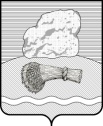 РОССИЙСКАЯ ФЕДЕРАЦИЯКалужская областьДуминичский районАдминистрация сельского поселения«ДЕРЕВНЯ ДУБРОВКА» ПОСТАНОВЛЕНИЕ  «28»  января  2019г.							           № 7О внесении изменений  в муниципальную программу «Благоустройство территории сельского поселения «Деревня Дубровка» на 2017-2022 годы»,  утвержденную постановлением  администрации сельского поселения «Деревня  Дубровка» от 15.11.2016  № 41»         На основании статьи 179 Бюджетного кодекса Российской Федерации, в соответствии с пунктом 30 части 1 ст.14 Федерального закона от 06.10.2003г №131-ФЗ «Об общих принципах организации местного самоуправления в Российской Федерации», руководствуясь Постановлением администрации сельского поселения «Деревня Дубровка» от 16.10.2013 г № 16  «Об утверждении Порядка принятия решений о разработке муниципальных программ сельского поселения «Деревня  Дубровка», их формирования и реализации и Порядка проведения оценки эффективности реализации муниципальных программ сельского поселения «Деревня  Дубровка», в соответствии с Уставом сельского поселения «Деревня  Дубровка» ПОСТАНОВЛЯЮ:    1. Внести следующие изменения  в  муниципальную   программу  «Благоустройство территории сельского поселения «Деревня Дубровка» на 2017-2022 годы»,  утвержденную постановлением  администрации сельского поселения «Деревня  Дубровка» от 15.11.2016  № 41»  (в редакции постановлений: от 21.01.2017 г. № 2; от 01.02.2017 г. № 3; от 02.05.2017 г. №22; от 26.09.2017 г. №43;  от 26.12.2017 г. №65; от 15.11.2017 г.№52; от 17.01.2018 г. №6; от 04.06.2018 г. № 33;от 10.09.2018 г. № 40; от 21.12.2018 г. № 52; от 29.12.2018г. № 60 )Внести изменения в п. 7 паспорта муниципальной Программы «Благоустройство территории сельского поселения «Деревня Дубровка»  на 2017 – 2022 годы», изложив его в следующей редакции:1.2.Внести изменения в п.6.1. «Общий объем финансовых ресурсов, необходимых для реализации муниципальной программы», изложив его в следующей редакции:Общий объём финансовых ресурсов, необходимых для реализации муниципальной программы тыс .руб.1.3. Внести изменения в п.6.2 «Обоснование объема финансовых ресурсов, необходимых для реализации муниципальной программы», изложив его в следующей редакции: (тыс. руб.)Внести изменения в раздел 8 «Перечень мероприятий муниципальной Программы», изложив его в следующей редакции:8. Перечень мероприятий муниципальной программы «Благоустройство территории  сельского поселения «Деревня Дубровка» 2.  Настоящее постановление вступает в силу с момента подписания, подлежит обнародованию  и размещению в информационно-телекоммуникационной сети «Интернет на официальном сайте органов местного самоуправления сельского поселения «Деревня Дубровка» http://ddubrovka.ru/.  3. Контроль за исполнением настоящего постановления оставляю за собой.Глава администрации 				Г.В. СафроноваОбъемы финансирования муниципальной программы за счет всех источников финансирования  Общий объем финансирования Программы составляет: :   1777,210 тыс.руб. 18 коп.2017г.- 231.438 тыс. руб.2018г.- 480.300 тыс. руб.40 коп.2019г.-  634.354 тыс. руб.78 коп.2020 г. – 199.827  тыс. руб.2021 г. – 115.645тыс. руб.2022 г. -  115. 645 тыс. руб.Источником финансирования муниципальной  Программы является местный бюджет.Источник финансированияВсего: В том числе по годам В том числе по годам В том числе по годам В том числе по годам В том числе по годам В том числе по годамИсточник финансированияВсего:2017 г.2018г.2019г.2020г.2021г.2022г.Бюджет СП1482,11640 коп.231.438480,30040 коп.634.35478 коп.199.827115.645115.645№Наименование показателей 
Наименование показателей 
Значения по годам реализации программыЗначения по годам реализации программыЗначения по годам реализации программыЗначения по годам реализации программыЗначения по годам реализации программыЗначения по годам реализации программы№Наименование показателей 
Наименование показателей 
2017201820192020202120221Основные мероприятия организации и содержания объектов благоустройстваОсновные мероприятия организации и содержания объектов благоустройстваОсновные мероприятия организации и содержания объектов благоустройства1Процессные              Количество мероприятий, проведенных в рамках программы              151515161718181.1Действующие расходные обязательстваОбщее количество     15151516171818Объем финансовых        
ресурсов, итого         77.43877.438281.88159 коп.352,85478коп181,4497,2697.26В том числе:            - средства местного   
бюджета                 77.43877.438281.88159 коп.352,85478коп181,4497,2697.262Уличное освещениеУличное освещениеУличное освещение2Процессные              Количество мероприятий, проведенных в рамках программы              999101112122.1Действующие расходные обязательстваОбщее количество     99910111212Объем финансовых        
ресурсов, итого         154.0154.0198.41881 коп.281,5                                                  18,38518,38518,385В том числе:            - средства местного   
бюджета                 154.0154.0198.41881 коп.281,518,38518,38518,385п/п Наименование мероприятий                  Сроки реализации     
Участники программыИсточники   
финансированияСумма расходов всего (тыс. руб)В том числе по годам реализации программыВ том числе по годам реализации программыВ том числе по годам реализации программыВ том числе по годам реализации программыВ том числе по годам реализации программыВ том числе по годам реализации программыВ том числе по годам реализации программыВ том числе по годам реализации программыВ том числе по годам реализации программып/п Наименование мероприятий                  Сроки реализации     
Участники программыИсточники   
финансированияСумма расходов всего (тыс. руб)2017201720172017201820192020202120221.Организация и содержание объектов благоустройстваОрганизация и содержание объектов благоустройстваОрганизация и содержание объектов благоустройстваОрганизация и содержание объектов благоустройстваОрганизация и содержание объектов благоустройстваОрганизация и содержание объектов благоустройстваОрганизация и содержание объектов благоустройстваОрганизация и содержание объектов благоустройстваОрганизация и содержание объектов благоустройстваОрганизация и содержание объектов благоустройстваОрганизация и содержание объектов благоустройстваОрганизация и содержание объектов благоустройстваОрганизация и содержание объектов благоустройстваОрганизация и содержание объектов благоустройства1.1Ликвидация  несанкционированных свалок2017-2022 г.Администрация сельского поселения, сельская ДумаВ рамках финансирования администрацииВ рамках финансирования администрацииВ рамках финансирования администрацииВ рамках финансирования администрацииВ рамках финансирования администрацииВ рамках финансирования администрацииВ рамках финансирования администрацииВ рамках финансирования администрацииВ рамках финансирования администрацииВ рамках финансирования администрацииВ рамках финансирования администрации1.2Санитарная очистка территории2017-2022 г.Администрация сельского поселенияВ рамках финансирования администрации СПВ рамках финансирования администрации СПВ рамках финансирования администрации СПВ рамках финансирования администрации СПВ рамках финансирования администрации СПВ рамках финансирования администрации СПВ рамках финансирования администрации СПВ рамках финансирования администрации СПВ рамках финансирования администрации СПВ рамках финансирования администрации СПВ рамках финансирования администрации СП1.3Работы по благоустройству2017-2022г.Администрация сельского поселенияБюджет сельского поселения505.44807 коп.505.44807 коп.505.44807 коп.73.17173.171225.08307 коп.267,28778 коп45,045,045.01.4Сбор и утилизация ТКО2017-2022Администрация сельского поселенияБюджет сельского поселения354.179354.179354.17951.65079,567130,44246,26046,2601.5Взнос региональному оператору на капитальный ремонт2017-2022г.Администрация сельского поселенияБюджет сельского поселения33.41552 коп.33.41552 коп.33.41552 коп.4.2674.2675.14852 коп.6.06.06.06.01.6Проведение смотра конкурса по благоустройству2017-2022 г.Администрация сельского поселенияВ рамках финансирования администрации СПВ рамках финансирования администрации СПВ рамках финансирования администрации СПВ рамках финансирования администрации СПВ рамках финансирования администрации СПВ рамках финансирования администрации СПВ рамках финансирования администрации СПВ рамках финансирования администрации СПВ рамках финансирования администрации СПВ рамках финансирования администрации СПВ рамках финансирования администрации СП2.Содержание уличного освещенияСодержание уличного освещенияСодержание уличного освещенияСодержание уличного освещенияСодержание уличного освещенияСодержание уличного освещенияСодержание уличного освещенияСодержание уличного освещенияСодержание уличного освещенияСодержание уличного освещенияСодержание уличного освещенияСодержание уличного освещенияСодержание уличного освещенияСодержание уличного освещения2.1Содержание уличного освещения2017-2022г.Администрация сельского поселенияБюджет сельского поселения589.07381 коп589.07381 коп154.0154.0198.41881 коп.198.41881 коп.181,518,38518,38518,3852.2Закупка и замена светильников и лампочек уличного освещения2017-2022г.Администрация сельского поселенияБюджет сельского поселения100.00ИТОГОИТОГОИТОГОИТОГОИТОГО1482.11640 коп.1482.11640 коп.231.438231.438480.30040 коп.480.30040 коп.634.35478 коп199.827115.645115.645